Załącznik  Nr 1 do Uchwały Nr 414 /8677/ 18Zarządu Województwa Podkarpackiegow Rzeszowie z dnia 29 marca 2018 r.WOJEWÓDZTWO PODKARPACKIE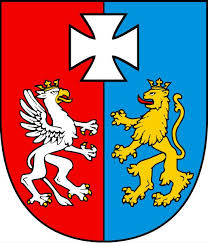 SPRAWOZDANIE ROCZNEZ WYKONANIA BUDŻETUWOJEWÓDZTWA PODKARPACKIEGOZA 2017 ROKWSTĘPPrzedłożone sprawozdanie swoim zakresem i szczegółowością wypełnia wymogi ustawowe zawarte w art. 267 ust. 1 pkt 1 oraz art. 269 ustawy z dnia  27 sierpnia 2009 r. o finansach publicznych /Dz. U. z 2017 poz. 2077/ oraz stanowi podstawę do głosowania w sprawie absolutorium dla Zarządu Województwa Podkarpackiego z tytułu wykonania budżetu Województwa Podkarpackiego za 2017 r.  Sprawozdanie z wykonania budżetu Województwa Podkarpackiego za 2017 r. składa się z części tabelarycznej i opisowej.Część tabelaryczna została sporządzona na podstawie sprawozdań jednostkowych złożonych przez jednostki organizacyjne i zawiera zestawienia wykonania planu:dochodów według działów, rozdziałów, paragrafów klasyfikacji budżetowej oraz źródeł pochodzenia i rodzajów dochodów, wydatków według działów, rozdziałów, paragrafów klasyfikacji budżetowej oraz rodzajów wydatków,dochodów i wydatków zadań z zakresu administracji rządowej wykonywanych przez Samorząd Województwa,dochodów i wydatków związanych ze szczególnymi zasadami wykonywania budżetu Województwa wynikającymi z odrębnych ustaw,dochodów gromadzonych na wyodrębnionym rachunku przez wojewódzkie oświatowe jednostki budżetowe oraz wydatków nimi finansowanych,dochodów  i wydatków związanych z realizacją zadań wykonywanych w drodze umów lub porozumień między jednostkami samorządu terytorialnego na dofinansowanie własnych zadań bieżących oraz zadań inwestycyjnych i zakupów inwestycyjnych,dotacji udzielonych innym jednostkom samorządu terytorialnego na dofinansowanie własnych zadań bieżących oraz zadań inwestycyjnych i zakupów inwestycyjnych,przychodów i rozchodów budżetu.Część opisowa została sporządzona na podstawie materiałów złożonych przez Departamenty Urzędu Marszałkowskiego Województwa Podkarpackiego i obejmuje objaśnienia do źródeł dochodów budżetu w ramach poszczególnych działów oraz objaśnienia do wykonanych zadań w ramach poszczególnych działów i rozdziałów wydatków budżetu.Budżet Województwa Podkarpackiego na 2017 r. przyjęty Uchwałą Nr XXX/538/16 Sejmiku Województwa Podkarpackiego w Rzeszowie z dnia 29 grudnia 2016 r. wynosił:Plan dochodów	     1.257.583.993,- zł,Plan wydatków	1.319.434.038,- zł,Planowany deficyt	(-) 61.850.045,- zł,Plan przychodów na finansowanie planowanego deficytu budżetu Województwa z tytułu:zaciąganego kredytu długoterminowego 				54.924.924,-złwolnych środków jako nadwyżki środków pieniężnych na rachunku bieżącym budżetu jednostki samorządu terytorialnego, wynikających z rozliczeń wyemitowanych papierów wartościowych, kredytów i pożyczek z lat ubiegłych            				 6.925.121,-zł    Plan przychodów na spłatę wcześniej zaciągniętych zobowiązań z tytułu:kredytu długoterminowego							 7.030.699,-złwolnych środków jako nadwyżki środków pieniężnych na rachunku bieżącym budżetu jednostki samorządu terytorialnego, wynikających z rozliczeń wyemitowanych papierów wartościowych 	kredytów i pożyczek z lat ubiegłych            				25.529.301,-złPlan rozchodów							          32.560.000,- zł,z tytułu:spłaty rat pożyczki długoterminowej z Banku Rozwoju Rady Europy (CEB) 						20.560.000,-złwykupu papierów wartościowych (obligacji komunalnych) 		12.000.000,-złW trakcie 2017 r. zachodziły zmiany w planie dochodów i wydatków, dokonywane Uchwałami Sejmiku Województwa Podkarpackiego oraz w ramach posiadanych uprawnień uchwałami Zarządu Województwa Podkarpackiego.Na dzień 31.12.2017 r. budżet po zmianach wynosił:Plan dochodów	997.235.503,- zł,Plan wydatków	1.046.982.153,- złPlanowany deficyt	(-) 49.746.650,- złPlan przychodów na finansowanie planowanego deficytu budżetu województwa	49.746.650,- złw tym z tytułu:kredytu długoterminowego 	29.272.883,-złwolnych środków jako nadwyżki środków pieniężnych na rachunku bieżącym budżetu jednostki samorządu terytorialnego, wynikających z rozliczeń wyemitowanych papierów wartościowych, kredytów i pożyczek z lat ubiegłych            	20.473.767,-złPlan przychodów na spłatę wcześniej zaciągniętych zobowiązań z tytułu wolnych środków jako nadwyżki środków pieniężnych na rachunku bieżącym budżetu jednostki samorządu terytorialnego, wynikających z rozliczeń wyemitowanych papierów wartościowych 	kredytów i pożyczek z lat ubiegłych            			          32.560.000,-złPlan rozchodów	32.560.000,- złz tytułu:spłaty rat pożyczki długoterminowej zaciągniętej z Banku Rozwoju Rady Europy (CEB) 						20.560.000,-złwykupu papierów wartościowych (obligacji komunalnych)	12.000.000,-zł.Budżet za 2017 r. został wykonany w  94,52% w zakresie dochodów i w 87,55% 
w zakresie wydatków i wynosił:Wykonanie dochodów	942.623.247,- zł,Wykonanie wydatków	916.595.935,- zł,Nadwyżka	(+) 26.027.312,- zł,Wykonanie przychodów	129.500.533,- zł,w tym z tytułu:spłaty pożyczki udzielonej z budżetu 				           7.000.000,- zł,wolnych środków jako nadwyżki środków pieniężnych na rachunku bieżącym budżetu jednostki samorządu terytorialnego, wynikających z rozliczeń wyemitowanych papierów wartościowych, kredytów i pożyczek z lat ubiegłych                           	                122.500.533,- zł,Wykonanie rozchodów 							         39.560.000,- zł,w tym z tytułu:spłaty rat pożyczki długoterminowej z Banku Rozwoju Rady Europy (CEB) 						20.560.000,-złw tym:na realizację programów i projektów realizowanych z udziałem środków, o których mowa w art. 5 ust. 1 pkt 2 ustawy o finansach publicznych 			13.116.865,-złudzielonej pożyczki krótkoterminowej dla Wojewódzkiego Szpitala im. Św. Ojca Pio w Przemyślu (na podstawie Uchwały Nr XXXVII/657/17 Sejmiku Województwa Podkarpackiego z dnia 30 maja 2017 r. w sprawie ustalenia maksymalnej wysokości pożyczek udzielanych w roku budżetowym 2017)					  7.000.000,-zł wykupu papierów wartościowych (obligacji komunalnych)	            12.000.000,-zł.Wynik po rozliczeniu zrealizowanych dochodów 
i przychodów oraz wydatków i rozchodów	115.967.845,-zł. 